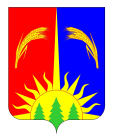 АДМИНИСТРАЦИЯ ЮРЛИНСКОГО МУНИЦИПАЛЬНОГО РАЙОНАПОСТАНОВЛЕНИЕ11. 03. 2019                                                                                                        № 84В целях сохранности автомобильных дорог и сооружений от возможных разрушений в период весеннего бездорожья 2019 года в соответствии с Федеральным законом «Об автомобильных дорогах и о дорожной деятельности в Российской Федерации» № 257-ФЗ от 08.11.07 года Администрация Юрлинского муниципального районаПОСТАНОВЛЯЕТ:1.Временно, в период с 12 апреля  2019 года по 12 мая 2019 года ограничить проезд по муниципальным дорогам общего пользования вне  границ населенных пунктов в границах Юрлинского муниципального района всех видов транспортных средств, с разрешенной массой 8 тонн и выше, тракторов всех марок (кроме Т-16, Т-25).	2. Временное ограничение движения транспортных средств по автомобильным дорогам в весенний период не распространяется на:2.1. международные перевозки грузов;2.2. пассажирские перевозки автобусами, в том числе международные;2.3. перевозки продуктов питания, животных, корма для сельскохозяйственных животных, лекарственных препаратов, топлива (бензин, дизельное топливо, судовое топливо, топливо для реактивных двигателей, топочный мазут, дрова, уголь, кокс, пропан, газообразное топливо), смазочных масел и специальных жидкостей, семенного фонда, удобрений, почты и почтовых грузов;2.4. перевозки грузов, необходимых для ликвидации последствий стихийных бедствий или иных чрезвычайных происшествий;2.5. транспортные средства федеральных органов исполнительной власти, в которых федеральным законом предусмотрена военная служба;2.6. транспортировку дорожно-строительной и дорожно-эксплуатационной техники и материалов, применяемых при проведении аварийно-восстановительных и ремонтных работ;2.7. движение транспортных средств при эксплуатации магистральных нефте - и газопроводов, линейных газопроводов, электросетевого комплекса (линий электропередач, ТП, РП), а также транспорта, необходимого для обслуживания сетей водо- и теплоснабжения, а также водоотведения населенных пунктов Пермского края.3. Рекомендовать главам сельских поселений провести работу по контролю за завозом, на время распутицы товаров первой необходимости, сырья, материалов, оборудования и других важных грузов, ограничить движение по улицам населенных пунктов в указанные сроки.4. Рекомендовать ОГИБДД МО МВД РФ «Кочевский» совместно с администрацией Юрлинского муниципального района организовать работу по осуществлению контроля за соблюдением ограничения движения транспортных средств на дорогах Юрлинского района. 5. Подрядным организациям, выполняющим работы по содержанию муниципальных автомобильных дорог, обеспечить временное ограничение движения транспортных средств путем своевременной установки соответствующих знаков, которыми запрещено движение транспортных средств, в том числе составов транспортных средств, общая фактическая масса которых больше указанной на знаке. Организовать круглосуточные посты по ограничению проезда большегрузных машин. Места установки постов и знаков согласовать с Администрацией района.        6. Настоящее Постановление вступает в силу с момента опубликования в информационном бюллетене «Вестник Юрлы» и подлежит размещению в сети интернет на официальном сайте Юрлинского муниципального района.       7. Контроль за исполнением Постановления оставляю за собой.Глава муниципального района – глава Администрации муниципального района                           Т.М. МоисееваО временном ограничении движения транспортных средств, в период весеннего  бездорожья   2019 года по муниципальным дорогам общего пользования вне  границ населенных пунктов              в границах Юрлинского муниципального района 